Заместитель главы администрации по экономике и инвестициям                                                          Л.В. ЦивилеваНачальник управления по правовому и кадровому обеспечению                                        Е.Ю. ГрачеваНачальник отдела делопроизводства                                         А.А. ЕмельяноваВедущий специалист управления по правовому и кадровому обеспечению                                    Е.В. Рудковская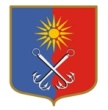 КИРОВСКИЙ МУНИЦИПАЛЬНЫЙ РАЙОНЛЕНИНГРАДСКОЙ ОБЛАСТИАДМИНИСТРАЦИЯОТРАДНЕНСКОГО ГОРОДСКОГО ПОСЕЛЕНИЯП О С Т А Н О В Л Е Н И Е«22» июля 2021 года № 454Об утверждении Порядка увольнения (освобождения от должности) в связи с утратой доверия лиц, замещающих муниципальные должностиВ соответствии с Конституцией Российской Федерации, Федеральным законом от 25.12.2008 № 273-ФЗ «О противодействии коррупции», Федеральным законом от 06.10.2003 № 131-ФЗ «Об общих принципах организации местного самоуправления в Российской Федерации», Федеральным законом от 02.03.2007 № 25-ФЗ «О муниципальной службе в Российской Федерации», областным законом от 13.02.2008    № 14-оз «О правовом регулировании муниципальной службы в Ленинградской области», Уставом Отрадненского городского поселения Кировского муниципального района Ленинградской области, администрация МО «Город Отрадное» постановляет:Утвердить Порядок увольнения (освобождении от должности) в связи с утратой доверия лиц, замещающих должности муниципальной службы, согласно приложению к настоящему постановлению.Признать утратившими силу: Постановление администрации Отрадненского городского поселения Кировского муниципального района Ленинградской области от 23.06.2015 года № 308 «Об утверждении Порядка увольнения (освобождения от должности) в связи с утратой доверия лиц, замещающих муниципальные должности»; Постановление администрации Отрадненского городского поселения Кировского муниципального района Ленинградской области от 05.06.2018 года № 297 «О внесении изменений в постановление администрации Отрадненского городского поселения Кировского муниципального района Ленинградской области от 23.06.2015 года     № 308 «Об утверждении Порядка увольнения (освобождения от должности) в связи с утратой доверия лиц, замещающих муниципальные должности»; Постановление администрации Отрадненского городского поселения Кировского муниципального района Ленинградской области от 19.02.2021 года № 86 «О внесении изменений в постановление администрации Отрадненского городского поселения Кировского муниципального района Ленинградской области от 23.06.2015 года № 308 «Об утверждении Порядка увольнения (освобождения от должности) в связи с утратой доверия лиц, замещающих муниципальные должности».Начальнику отдела делопроизводства Емельяновой А.А. ознакомить  настоящим постановлением муниципальных служащих администрации МО «Город Отрадное»Опубликовать настоящее постановление в газете «Отрадное вчера, сегодня, завтра», сетевом издании  «Отрадное вчера, сегодня, завтра», и на официальном сайте органов местного самоуправления МО «Город Отрадное» в сети «Интернет».Настоящее постановление вступает в силу со дня его официального опубликования.Контроль за исполнением настоящего постановления оставляю за собой.Разослано: дело – 2, УПиКО – 1, прокуратура – 1, МБУ СМИ «Редакция газеты «Отрадное вчера, сегодня, завтра». Порядок увольнения (освобождения от должности) в связи с утратой доверия лиц, замещающих муниципальные должностиОБЩИЕ ПОЛОЖЕНИЯ1.1. Настоящий Порядок разработан в соответствии с Конституцией Российской Федерации, Федеральным законом от 25.12.2008 № 273-ФЗ «О противодействии коррупции» (далее – Федеральный закон № 273-ФЗ), Федеральным законом от 06.10.2003 № 131-ФЗ «Об общих принципах организации местного самоуправления в Российской Федерации», Федеральным законом от 02.03.2007 № 25-ФЗ «О муниципальной службе в Российской Федерации» (далее —  Федеральный закон № 25-ФЗ), областным законом от 13.02.2008  № 14-оз «О правовом регулировании муниципальной службы в Ленинградской области», Уставом Отрадненского городского поселения Кировского муниципального района Ленинградской области.1.2. Настоящий Порядок определяет порядок наложения взыскания, предусмотренного статьями 141 и 15 Федерального закона № 25-ФЗ. ОСНОВАНИЯ ДЛЯ УВОЛЬНЕНИЯ МУНИЦИПАЛЬНЫХ СЛУЖАЩИХ В СВЯЗИ С УТРАТОЙ ДОВЕРИЯ2.1. В соответствии со статьями 141, 15 и 271 Федерального закона 
№ 25-ФЗ муниципальный служащий подлежит увольнению с муниципальной службы в связи с утратой доверия в случаях:2.1.1. Непредставления муниципальным служащим, замещающим 
в администрации МО «Город Отрадное» должность муниципальной службы, включенную в перечни должностей муниципальной службы, установленные в соответствии со статьей 8 Федерального закона № 273-ФЗ, сведений о своих доходах, расходах, об имуществе и обязательствах имущественного характера, а также о доходах, об имуществе и обязательствах имущественного характера своих супруги (супруга) и несовершеннолетних детей в случае, если представление таких сведений обязательно, либо представления заведомо недостоверных или неполных сведений;2.1.2. Непринятия муниципальным служащим, являющимся стороной конфликта интересов, мер по предотвращению или урегулированию конфликта интересов;2.1.3. Непринятия муниципальным служащим, являющимся представителем нанимателя, которому стало известно о возникновении 
у подчиненного ему муниципального служащего личной заинтересованности, которая приводит или может привести к конфликту интересов, мер по предотвращению или урегулированию конфликта интересов.       2.1.4. участия лица на платной основе в деятельности органа управления коммерческой организации, за исключением случаев, установленных федеральным законом;      2.1.5. осуществления лицом предпринимательской деятельности;      2.1.6. вхождения лица в состав органов управления, попечительских или наблюдательных советов, иных органов иностранных некоммерческих неправительственных организаций и действующих на территории Российской Федерации их структурных подразделений, если иное не предусмотрено международным договором Российской Федерации или законодательством Российской Федерации.      2.1.7. Лицо, замещающее муниципальную должность, которому стало известно о возникновении у подчиненного ему лица личной заинтересованности, которая приводит или может привести к конфликту интересов, подлежит увольнению (освобождению от должности) в связи с утратой доверия также в случае непринятия лицом, замещающим муниципальную должность, мер по предотвращению и (или) урегулированию конфликта интересов, стороной которого является подчиненное ему лицо.ПОРЯДОК УВОЛЬНЕНИЯ МУНИЦИПАЛЬНЫХ СЛУЖАЩИХ В СВЯЗИ С УТРАТОЙ ДОВЕРИЯ3.1. Увольнение муниципального служащего в связи с утратой доверия производится распоряжением главы администрации МО «Город Отрадное» на основании:3.1.1. Доклада о результатах проверки, проведенной ведущим специалистом управления по правовому и кадровому обеспечению, по информации, предоставленной в письменном виде в установленном порядке;3.1.2. Рекомендации комиссии по соблюдению требований 
к  служебному поведению муниципальных служащих и урегулированию конфликта интересов администрации МО «Город Отрадное» (далее—комиссия) в случае, если доклад о результатах проверки направлялся в комиссию;3.1.3. Доклада ведущего специалиста управления по правовому и кадровому обеспечению администрации МО «Город Отрадное» о совершении коррупционного правонарушения, в котором излагаются фактические обстоятельства его совершения, и письменного объяснения муниципального служащего в Ленинградской области только с его согласия и при условии признания им факта совершения коррупционного правонарушения (за исключением применения взыскания в виде увольнения в связи с утратой доверия);3.1.4. Объяснений муниципального служащего;3.1.5. Иных материалов.3.2. До увольнения у муниципального служащего представителем нанимателя (работодателем) истребуется письменное объяснение. Если по истечении двух рабочих дней указанное объяснение муниципальным служащим не предоставлено, то составляется соответствующий акт. Непредоставление муниципальным служащим объяснения не является препятствием для его увольнения в связи с утратой доверия.3.3. При увольнении в связи с утратой доверия учитывается характер совершенного муниципальным служащим коррупционного правонарушения, его тяжесть, обстоятельства, при которых оно совершено, соблюдение муниципальным служащим других ограничений и запретов, требований о предотвращении или об урегулировании конфликта интересов и исполнение им обязанностей, установленных в целях противодействия коррупции, а также предшествующие результаты исполнения муниципальным служащим своих должностных обязанностей.3.4. Увольнение в связи с утратой доверия применяется не позднее шести месяцев со дня поступления информации о совершении муниципальным служащим в Ленинградской области коррупционного правонарушения, не считая периодов временной нетрудоспособности муниципального служащего, нахождения его в отпуске, и не позднее трех лет со дня совершения им коррупционного правонарушения. В указанные сроки не включается время производства по уголовному делу.3.5.  В распоряжении  об увольнении в связи с утратой доверия муниципального служащего в качестве основания указывается часть 2 статьи 271 Федерального закона № 25-ФЗ.3.6. Копия распоряжения  об увольнении в связи с утратой доверия муниципального служащего или об отказе в применении такого взыскания с указанием мотивов вручается под расписку гражданину, замещавшему должность муниципальной службы, в течение пяти дней со дня издания соответствующего акта.3.7. Сведения о применении к муниципальному служащему взыскания в виде увольнения в связи с утратой доверия включаются администрацией МО «Город Отрадное», в котором муниципальный служащий проходил муниципальную службу, в реестр лиц, уволенных в связи с утратой доверия, предусмотренный статьей 15 Федерального закона № 273-ФЗ.3.8. Гражданин, замещавший должность муниципальной службы, вправе обжаловать распоряжение  об увольнении в установленном законом порядке.Первый заместитель главы администрации         А.С. МорозовУТВЕРЖДЕНОпостановлением администрации Отрадненского городского поселения Кировского муниципального района Ленинградской областиот 22.07.2021 № 454(приложение)